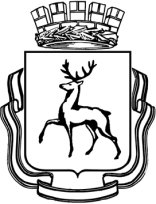 АДМИНИСТРАЦИЯ ГОРОДА НИЖНЕГО НОВГОРОДАПОСТАНОВЛЕНИЕ┌							    ┐О внесении изменений в постановление администрации города НижнегоНовгорода от 27.12.2022 № 7120 В соответствии со статьей 52 Устава города Нижнего Новгорода, Порядком разработки, реализации и оценки эффективности муниципальных программ города Нижнего Новгорода, утвержденным постановлением администрации города Нижнего Новгорода от 08.04.2014 № 1228, администрация города Нижнего Новгорода постановляет: 1. Внести в муниципальную программу «Обеспечение граждан города Нижнего Новгорода доступным и комфортным жильем» на 2019-2024 годы, утвержденную постановлением администрации города Нижнего Новгорода от 27.12.2022 № 7120, следующие изменения: 1.1. В разделе 1:1.1.1. Строку «Объемы бюджетных ассигнований Программы за счет средств бюджета города Нижнего Новгорода» изложить в следующей редакции: «».1.1.2. Строку «Целевые индикаторы Программы» изложить в следующей редакции:«».1.2. В разделе 2:1.2.1. В пункте 2.4:1.2.1.1. Таблицу 1 «Сведения о целевых индикаторах Программы» изложить в новой редакции согласно приложению № 1.1.2.1. Строку 8 таблицы 2 «Методика расчета целевых индикаторов Программы» изложить в следующей редакции:«».1.2.2. Таблицу 4 «Ресурсное обеспечение реализации Программы за счет средств бюджета города Нижнего Новгорода» пункта 2.7 изложить в новой редакции согласно приложению № 2.1.3. В разделе 3:1.3.1. В пункте 3.1.1 подраздела 3.1:1.3.1.1. Строку «Объемы бюджетных ассигнований Подпрограммы 1 за счет средств бюджета города Нижнего Новгорода» изложить в следующей редакции: «».1.3.1.2. Строку «Целевые индикаторы Подпрограммы 1» изложить в следующей редакции:«».1.3.2. В пункте 3.2.1 подраздела 3.2:1.3.2.1. Строку «Объемы бюджетных ассигнований Подпрограммы 2 за счет средств бюджета города Нижнего Новгорода» изложить в следующей редакции: «   ».1.3.2.2. Строку «Целевые индикаторы Подпрограммы 2» изложить в следующей редакции:«».1.4. Таблицу 5 «План реализации Программы на 2023 год» раздела 5 изложить в новой редакции согласно приложению № 3.2. Управлению информационной политики администрации города Нижнего Новгорода обеспечить опубликование настоящего постановления в официальном печатном средстве массовой информации – газете «День города. Нижний Новгород».3. Юридическому департаменту администрации города Нижнего Новгорода (Витушкина Т.А.)  обеспечить размещение постановления на официальном сайте администрации города Нижнего Новгорода в информационно-телекоммуникационной сети «Интернет». 4. Контроль за исполнением постановления возложить на первого заместителя главы  администрации города Нижнего Новгорода Сивохина Д.Г.Глава города	                                                                                     Ю.В.ШалабаевИ.В.Гор439 12 24Приложение № 1к постановлению администрации городаот ___________ № _____________Таблица 1Сведения о целевых индикаторах Программы___________________________Приложение № 2к постановлению администрации городаот ___________ № _____________Таблица 4Ресурсное обеспечение реализации Программы за счет средств бюджета города Нижнего Новгорода___________________________Приложение № 3к постановлению администрации городаот ___________ № _____________Таблица 5План реализации Программы на 2023 год________________________________№Объемы бюджетных ассигнований Программы за счет средств бюджета города Нижнего Новгородаруб.руб.руб.руб.руб.руб.руб.Объемы бюджетных ассигнований Программы за счет средств бюджета города Нижнего НовгородаОтветственный исполнитель (соисполнители)2023год2024год2025год2026год2027год2028годОбъемы бюджетных ассигнований Программы за счет средств бюджета города Нижнего НовгородаВсего, в том числе:2 647 772 155,41297 982 880,00305 612 291,20172 965 185,05178 829 569,91184 928 530,16Объемы бюджетных ассигнований Программы за счет средств бюджета города Нижнего НовгородаДС841 973 399,01101 793 500,00109 331 700,0048 986 399,9550 647 283,9052 374 603,23Объемы бюджетных ассигнований Программы за счет средств бюджета города Нижнего НовгородаАдминистрации районов города Нижнего Новгорода (ДС)1 370 299 699,90177 222 400,00177 222 400,00113 192 558,04117 030 351,89121 021 657,50Объемы бюджетных ассигнований Программы за счет средств бюджета города Нижнего НовгородаМКУ «ГлавУКС г. Н.Новгорода» (ДС)229 776 230,340,000,000,000,000,00Объемы бюджетных ассигнований Программы за счет средств бюджета города Нижнего НовгородаМКУ «Нижегороджилагентство»205 722 826,1618 966 980,0019 058 191,2010 786 227,0611 151 934,1211 532 269,43Целевые индикаторы ПрограммыУровень обеспеченности населения жильем составит 28,55 кв. м/чел.Общий объем ввода жилья составит  3 180,0 тыс. кв. м, в том числе:объем ввода объектов индивидуального жилищного строительства – 780,0 тыс. кв. м;объем ввода многоквартирных домов составит  2 400,0 тыс. кв. м.Площадь расселенного аварийного жилищного фонда – 37,1 тыс. кв. м., в том числе:площадь аварийного жилищного фонда, расселенного при поддержке средств Фонда содействия реформированию ЖКХ –   20,3тыс.кв.м.Численность граждан, переселенных из аварийного жилищного фонда при поддержке средств Фонда содействия реформированию ЖКХ –   1722 чел.Соотношение расселяемого аварийного жилищного фонда  к признаваемому в соответствующем году, – не менее 8 %.Доля граждан, улучшивших жилищные условия (от общего количества граждан данной категории - участников Программы в год):молодые семьи – 6 %;работники муниципальной бюджетной сферы – 11 %;семьи, в которых одновременно родились трое и более детей – 100 %;ветераны боевых действий и иные приравненные к указанной категории граждане, установленные Федеральным законом от 12 января 1995 года № 5-ФЗ «О ветеранах» –50 %;граждане, установленные Федеральным законом от 24.11.1995 г. № 181-ФЗ «О социальной защите инвалидов в Российской Федерации» – 20 %.8.Соотношение расселяемого аварийного жилищного фонда  к признаваемому в соответствующем году не менее %-Sрасс. / Sоб. x 100%Sрасс. - площадь расселенного аварийного жилищного фонда за отчетный период;Sоб. -  площадь жилищного фонда на территории города, получившего статус аварийного  за отчетный периодСтатистика органов местного самоуправления (ДС)Внутренний учетЕжемесячно нарастающим итогом за отчетный годОбъемы бюджетных ассигнований Подпрограммы 1 за счет средств бюджета города Нижнего Новгородаруб.руб.руб.руб.руб.руб.руб.Объемы бюджетных ассигнований Подпрограммы 1 за счет средств бюджета города Нижнего НовгородаОтветственный исполнитель (соисполнители)2023 год2024 год2025 год2026 год2027 год2028 годОбъемы бюджетных ассигнований Подпрограммы 1 за счет средств бюджета города Нижнего НовгородаВсего, в том числе:2 561 508 855,41218 966 980,00219 058 191,20123 978 785,10128 182 286,01132 553 926,93Объемы бюджетных ассигнований Подпрограммы 1 за счет средств бюджета города Нижнего НовгородаДС755 710 099,0122 777 600,0022 777 600,000,000,000,00Объемы бюджетных ассигнований Подпрограммы 1 за счет средств бюджета города Нижнего НовгородаАдминистрации районов города Нижнего Новгорода (ДС)1 370 299 699,90177 222 400,00177 222 400,00113 192 558,04117 030 351,89121 021 657,50Объемы бюджетных ассигнований Подпрограммы 1 за счет средств бюджета города Нижнего НовгородаМКУ «ГлавУКС г. Н.Новгорода»229 776 230,340,000,000,000,000,00Объемы бюджетных ассигнований Подпрограммы 1 за счет средств бюджета города Нижнего НовгородаМКУ «Нижегороджилагентство»205 722 826,1618 966 980,0019 058 191,2010 786 227,0611 151 934,1211 531 269,43Целевые индикаторы Подпрограммы 1Общий объем ввода жилья составит  3 180,0 тыс. кв. м, в том числе:объем ввода объектов индивидуального жилищного строительства – 780,0 тыс. кв. м;объем ввода многоквартирных домов составит  2 400,0 тыс. кв. м.Площадь расселенного аварийного жилищного фонда – 37,1 тыс. кв. м., в том числе:площадь аварийного жилищного фонда, расселенного при поддержке средств Фонда содействия реформированию ЖКХ –   20,3тыс.кв.м.Численность граждан, переселенных из аварийного жилищного фонда при поддержке средств Фонда содействия реформированию ЖКХ –   1722 чел. Соотношение расселяемого аварийного жилищного фонда  к признаваемому в соответствующем году, – не менее 8 %.Объемы бюджетных ассигнований Подпрограммы 2 за счет средств бюджета города Нижнего Новгородаруб.руб.руб.руб.руб.руб.руб.Объемы бюджетных ассигнований Подпрограммы 2 за счет средств бюджета города Нижнего НовгородаОтветственный исполнитель (соисполнители)2023 год2024год2025год2026год2027год2028годОбъемы бюджетных ассигнований Подпрограммы 2 за счет средств бюджета города Нижнего НовгородаВсего, в том числе:86 263 300,0079 015 900,0086 554 100,0048 986 399,9550 647 283,9052 374 603,23Объемы бюджетных ассигнований Подпрограммы 2 за счет средств бюджета города Нижнего НовгородаДС86 263 300,0079 015 900,0086 554 100,0048 986 399,9550 647 283,9052 374 603,23Целевые индикаторы Подпрограммы 2Доля граждан, улучшивших жилищные условия (от общего количества граждан данной категории – участников Программы в год):молодые семьи – 6 %;работники муниципальной бюджетной сферы – 11,0%;семьи, в которых одновременно родились трое и более детей – 100 %;ветераны боевых действий и иные приравненные к указанной категории граждане, установленные Федеральным законом от 12 января 1995 года № 5-ФЗ «О ветеранах» -  50%;граждане, установленные Федеральным законом от 24.11.1995 г. № 181-ФЗ «О социальной защите инвалидов в Российской Федерации» -  20 %.№п/пНаименование цели муниципальной программы, подпрограммы, задачи, целевого индикатораЕдиница измеренияЗначение показателя целевого индикатораЗначение показателя целевого индикатораЗначение показателя целевого индикатораЗначение показателя целевого индикатораЗначение показателя целевого индикатораЗначение показателя целевого индикатора№п/пНаименование цели муниципальной программы, подпрограммы, задачи, целевого индикатораЕдиница измерения2023 год2024 год2025 год2026 год2027 год 2028 год1234567891.Цель. Улучшение жилищных условий гражданЦель. Улучшение жилищных условий гражданЦель. Улучшение жилищных условий гражданЦель. Улучшение жилищных условий гражданЦель. Улучшение жилищных условий гражданУровень обеспеченности населения жильемкв. метров/чел.26,827,1527,527,8528,228,551.1.Подпрограмма 1. Ликвидация аварийного жилищного фонда на территории города Подпрограмма 1. Ликвидация аварийного жилищного фонда на территории города Подпрограмма 1. Ликвидация аварийного жилищного фонда на территории города Подпрограмма 1. Ликвидация аварийного жилищного фонда на территории города Подпрограмма 1. Ликвидация аварийного жилищного фонда на территории города 1.1.1.Задача. Создание условий для увеличения объемов жилищного строительства, в том числе для переселения граждан из аварийного жилищного фонда.Задача. Создание условий для увеличения объемов жилищного строительства, в том числе для переселения граждан из аварийного жилищного фонда.Задача. Создание условий для увеличения объемов жилищного строительства, в том числе для переселения граждан из аварийного жилищного фонда.Задача. Создание условий для увеличения объемов жилищного строительства, в том числе для переселения граждан из аварийного жилищного фонда.Задача. Создание условий для увеличения объемов жилищного строительства, в том числе для переселения граждан из аварийного жилищного фонда.Общий объем ввода жилья, в том числе:тыс. кв. м530,0530,0530,0530,0530,0530,0объем ввода объектов индивидуального жилищного строительстватыс. кв. м130,0130,0130,0130,0130,0130,0объем ввода многоквартирных домов, в том числе:тыс. кв. м400,0400,0400,0400,0 400,0400,0Площадь  расселенного аварийного жилищного фонда, в том числе:тыс.кв. м29,11,61,61,61,61,6площадь аварийного жилищного фонда, расселенного при поддержке средств Фонда содействия реформированию ЖКХтыс.кв. м20,3 0,00,00,00,00,0Численность  граждан, переселенных из аварийного жилищного фонда при поддержке средств Фонда содействия реформированию ЖКХчел.1 72200 000Соотношение расселяемого аварийного жилищного фонда к признаваемому в соответствующем годуне менее  %130,08,08,08,08,08,01.2.Подпрограмма 2. Оказание мер государственной поддержки отдельным категориям граждан для улучшения жилищных условийПодпрограмма 2. Оказание мер государственной поддержки отдельным категориям граждан для улучшения жилищных условийПодпрограмма 2. Оказание мер государственной поддержки отдельным категориям граждан для улучшения жилищных условийПодпрограмма 2. Оказание мер государственной поддержки отдельным категориям граждан для улучшения жилищных условийПодпрограмма 2. Оказание мер государственной поддержки отдельным категориям граждан для улучшения жилищных условий1.2.1.Задача. Предоставление социальной поддержки отдельным категориям граждан для решения жилищных проблемЗадача. Предоставление социальной поддержки отдельным категориям граждан для решения жилищных проблемЗадача. Предоставление социальной поддержки отдельным категориям граждан для решения жилищных проблемЗадача. Предоставление социальной поддержки отдельным категориям граждан для решения жилищных проблемЗадача. Предоставление социальной поддержки отдельным категориям граждан для решения жилищных проблемДоля молодых семей, улучшивших жилищные условия (от общего количества граждан данной категории - участников Программы)%5,06,06,06,06,06,0Доля работников муниципальной бюджетной сферы, улучшивших жилищные условия (от общего количества граждан данной категории - участников Программы)% 9,011,011,011,011,011,0Доля семей, в которых одновременно родились трое и более детей, улучшивших жилищные условия (от общего количества граждан данной категории - участников Программы)%100,0100,0100,0100,0100,0100,0Доля ветеранов боевых действий и иных приравненных к указанной категории гражданам, установленных Федеральным законом от 12 января 1995 года № 5-ФЗ "О ветеранах", улучшивших жилищные условия (от общего количества граждан данной категории - участников Программы)%58,033,050,050,050,050,0Доля граждан, установленных Федеральным законом от 24.11.1995 г. № 181-ФЗ "О социальной защите инвалидов в Российской Федерации", улучшивших жилищные условия (от общего количества граждан данной категории - участников Программы)%20,020,020,020,020,020,0№ п/пКод основного мероприятия целевой статьи расходовНаименование муниципальной программы, подпрограммы, основного мероприятияОтветственный исполнитель, соисполнительРасходы, руб.Расходы, руб.Расходы, руб.Расходы, руб.Расходы, руб.Расходы, руб.№ п/пКод основного мероприятия целевой статьи расходовНаименование муниципальной программы, подпрограммы, основного мероприятияОтветственный исполнитель, соисполнитель2023 год2024 год2025 год2026 год2027 год2028 год12345678910Муниципальная программа «Обеспечение граждан города Нижнего Новгорода доступным и комфортным жильем»Муниципальная программа «Обеспечение граждан города Нижнего Новгорода доступным и комфортным жильем»Муниципальная программа «Обеспечение граждан города Нижнего Новгорода доступным и комфортным жильем»Всего, в том числе:2 647 772 155,41297 982 880,00305 612 291,20172 965 185,05178 829 569,91184 928 530,16Муниципальная программа «Обеспечение граждан города Нижнего Новгорода доступным и комфортным жильем»Муниципальная программа «Обеспечение граждан города Нижнего Новгорода доступным и комфортным жильем»Муниципальная программа «Обеспечение граждан города Нижнего Новгорода доступным и комфортным жильем»ДС841 973 399,01101 793 500,00109 331 700,0048 986 399,9550 647 283,9052 374 603,23Муниципальная программа «Обеспечение граждан города Нижнего Новгорода доступным и комфортным жильем»Муниципальная программа «Обеспечение граждан города Нижнего Новгорода доступным и комфортным жильем»Муниципальная программа «Обеспечение граждан города Нижнего Новгорода доступным и комфортным жильем»Администрации районов города Нижнего Новгорода (ДС)1 370 299 699,90177 222 400,00177 222 400,00113 192 558,04117 030 351,89121 021 657,50Муниципальная программа «Обеспечение граждан города Нижнего Новгорода доступным и комфортным жильем»Муниципальная программа «Обеспечение граждан города Нижнего Новгорода доступным и комфортным жильем»Муниципальная программа «Обеспечение граждан города Нижнего Новгорода доступным и комфортным жильем»МКУ «ГлавУКС г. Н.Новгорода» (ДС)229 776 230,340,000,000,000,000,00Муниципальная программа «Обеспечение граждан города Нижнего Новгорода доступным и комфортным жильем»Муниципальная программа «Обеспечение граждан города Нижнего Новгорода доступным и комфортным жильем»Муниципальная программа «Обеспечение граждан города Нижнего Новгорода доступным и комфортным жильем»МКУ «Нижегороджилагентство» (ДС)205 722 826,1618 966 980,0019 058 191,2010 786 227,0611 151 934,1211 532 269,431.Подпрограмма «Ликвидация аварийного жилищного фонда на территории города»Подпрограмма «Ликвидация аварийного жилищного фонда на территории города»Всего, в том числе:2 561 508 855,41218 966 980,00219 058 191,20123 978 785,10128 182 286,01132 553 926,931.Подпрограмма «Ликвидация аварийного жилищного фонда на территории города»Подпрограмма «Ликвидация аварийного жилищного фонда на территории города»ДС755 710 099,0122 777 600,0022 777 600,000,000,000,001.Подпрограмма «Ликвидация аварийного жилищного фонда на территории города»Подпрограмма «Ликвидация аварийного жилищного фонда на территории города»Администрации районов города Нижнего Новгорода (ДС)1 370 299 699,90177 222 400,00177 222 400,00113 192 558,04117 030 351,89121 021 657,501.Подпрограмма «Ликвидация аварийного жилищного фонда на территории города»Подпрограмма «Ликвидация аварийного жилищного фонда на территории города»МКУ «ГлавУКС г. Н.Новгорода» (ДС)229 776 230,340,000,000,000,000,001.Подпрограмма «Ликвидация аварийного жилищного фонда на территории города»Подпрограмма «Ликвидация аварийного жилищного фонда на территории города»МКУ «Нижегороджилагентство» (ДС)205 722 826,1618 966 980,0019 058 191,2010 786 227,0611 151 934,1211 532 269,431.1.09 1 01 00000Выплата собственникам возмещения за изымаемые для муниципальных нужд жилые помещенияВсего, в том числе:1 370 299 699,90177 222 400,00177 222 400,00113 192 558,04117 030 351,89121 021 657,501.1.09 1 01 00000Выплата собственникам возмещения за изымаемые для муниципальных нужд жилые помещенияАдминистрации районов города Нижнего Новгорода (ДС)1 370 299 699,90177 222 400,00177 222 400,00113 192 558,04117 030 351,89121 021 657,501.2.09 1 02 00000Приобретение жилых помещенийВсего, в том числе:203 922 826,1617 166 980,0017 258 191,209 767 494,0410 098 660,9510 443 074,511.2.09 1 02 00000Приобретение жилых помещенийМКУ «Нижегороджилагентство» (ДС)203 922 826,1617 166 980,0017 258 191,209 767 494,0410 098 660,9510 443 074,511.3.09 1 04 00000Оценка недвижимости, признание прав и регулирование отношений по государственной и муниципальной собственности, мероприятия в области строительства, архитектуры и градостроительстваВсего, в том числе:1 800 000,001 800 000,001 800 000,001 018 733,021 053 273,171 089 194,921.3.09 1 04 00000Оценка недвижимости, признание прав и регулирование отношений по государственной и муниципальной собственности, мероприятия в области строительства, архитектуры и градостроительстваМКУ «Нижегороджилагентство» (ДС)1 800 000,001 800 000,001 800 000,001 018 733,021 053 273,171 089 194,921.4.09 1 07 00000Строительство многоквартирных жилых домовВсего, в том числе:229 776 230,340,000,000,000,000,001.4.09 1 07 00000Строительство многоквартирных жилых домовМКУ «ГлавУКС г. Н.Новгорода» (ДС)229 776 230,340,000,000,000,000,001.5.09 1 F3 00000Реализация федерального проекта "Обеспечение устойчивого сокращения непригодного для проживания жилищного фонда"Всего, в том числе:755 710 099,0122 777 600,0022 777 600,000,000,000,001.5.09 1 F3 00000Реализация федерального проекта "Обеспечение устойчивого сокращения непригодного для проживания жилищного фонда"ДС755 710 099,0122 777 600,0022 777 600,000,000,000,002Подпрограмма «Оказание мер государственной поддержки отдельным категориям граждан для улучшения жилищных условий»Подпрограмма «Оказание мер государственной поддержки отдельным категориям граждан для улучшения жилищных условий»Всего, в том числе:86 263 300,0079 015 900,0086 554 100,0048 986 399,9550 647 283,9052 374 603,232Подпрограмма «Оказание мер государственной поддержки отдельным категориям граждан для улучшения жилищных условий»Подпрограмма «Оказание мер государственной поддержки отдельным категориям граждан для улучшения жилищных условий»ДС86 263 300,0079 015 900,0086 554 100,0048 986 399,9550 647 283,9052 374 603,232.1.09 2 01 00000Предоставление социальной поддержки молодым семьямВсего, в том числе:11 546 100,0011 559 000,0011 442 800,006 476 199,026 695 774,556 924 133,112.1.09 2 01 00000Предоставление социальной поддержки молодым семьямДС11 546 100,0011 559 000,0011 442 800,006 476 199,026 695 774,556 924 133,112.2.09 2 02 00000Предоставление социальных выплат и компенсационных выплат гражданамВсего, в том числе:29 060 400,0035 048 900,0035 048 900,0019 836 373,2420 508 925,5021 208 379,862.2.09 2 02 00000Предоставление социальных выплат и компенсационных выплат гражданамДС29 060 400,0035 048 900,0035 048 900,0019 836 373,2420 508 925,5021 208 379,862.3.09 2 03 00000Выполнение государственных обязательств по обеспечению жилыми помещениями отдельных категорий гражданВсего, в том числе:45 656 800,0032 408 000,0040 062 400,0022 673 827,6923 442 583,8524 242 090,262.3.09 2 03 00000Выполнение государственных обязательств по обеспечению жилыми помещениями отдельных категорий гражданДС45 656 800,0032 408 000,0040 062 400,0022 673 827,6923 442 583,8524 242 090,26№ п/пКод основного мероприятия целевой статьи расходовНаименование подпрограммы, задачи, основного мероприятия, мероприятияОтветственный за выполнение мероприятияСрокСрокПоказатели непосредственного результата реализации мероприятия (далее – ПНР)Показатели непосредственного результата реализации мероприятия (далее – ПНР)Показатели непосредственного результата реализации мероприятия (далее – ПНР)Объемы финансового обеспечения, руб.Объемы финансового обеспечения, руб.Объемы финансового обеспечения, руб.Объемы финансового обеспечения, руб.№ п/пКод основного мероприятия целевой статьи расходовНаименование подпрограммы, задачи, основного мероприятия, мероприятияОтветственный за выполнение мероприятияначала реализацииокончания реализацииПоказатели непосредственного результата реализации мероприятия (далее – ПНР)Показатели непосредственного результата реализации мероприятия (далее – ПНР)Показатели непосредственного результата реализации мероприятия (далее – ПНР)Объемы финансового обеспечения, руб.Объемы финансового обеспечения, руб.Объемы финансового обеспечения, руб.Объемы финансового обеспечения, руб.№ п/пКод основного мероприятия целевой статьи расходовНаименование подпрограммы, задачи, основного мероприятия, мероприятияОтветственный за выполнение мероприятияначала реализацииокончания реализацииНаименование ПНРЕд. изм.ЗначениеСобственные городские средстваСредства областного бюджетаСредства федерального бюджетаСредства Фонда содействия реформированию ЖКХ12345678910111213Всего по муниципальной программе Всего по муниципальной программе Всего по муниципальной программе Всего по муниципальной программе Всего по муниципальной программе Всего по муниципальной программе Всего по муниципальной программе Всего по муниципальной программе Всего по муниципальной программе 252 780 893,222 005 485 976,5449 022 328,46737 433 541,451.Подпрограмма «Ликвидация аварийного жилищного фонда на территории города»Подпрограмма «Ликвидация аварийного жилищного фонда на территории города»Подпрограмма «Ликвидация аварийного жилищного фонда на территории города»Подпрограмма «Ликвидация аварийного жилищного фонда на территории города»Подпрограмма «Ликвидация аварийного жилищного фонда на территории города»Подпрограмма «Ликвидация аварийного жилищного фонда на территории города»Подпрограмма «Ликвидация аварийного жилищного фонда на территории города»Подпрограмма «Ликвидация аварийного жилищного фонда на территории города»220 925 377,421 997 710 254,270,00737 433 541,45 Задача. Улучшение жилищных условий граждан, проживающих в жилых домах, не отвечающих установленным санитарным и техническим требованиям. Задача. Улучшение жилищных условий граждан, проживающих в жилых домах, не отвечающих установленным санитарным и техническим требованиям. Задача. Улучшение жилищных условий граждан, проживающих в жилых домах, не отвечающих установленным санитарным и техническим требованиям. Задача. Улучшение жилищных условий граждан, проживающих в жилых домах, не отвечающих установленным санитарным и техническим требованиям. Задача. Улучшение жилищных условий граждан, проживающих в жилых домах, не отвечающих установленным санитарным и техническим требованиям. Задача. Улучшение жилищных условий граждан, проживающих в жилых домах, не отвечающих установленным санитарным и техническим требованиям. Задача. Улучшение жилищных условий граждан, проживающих в жилых домах, не отвечающих установленным санитарным и техническим требованиям. Задача. Улучшение жилищных условий граждан, проживающих в жилых домах, не отвечающих установленным санитарным и техническим требованиям. Задача. Улучшение жилищных условий граждан, проживающих в жилых домах, не отвечающих установленным санитарным и техническим требованиям.220 925 377,421 997 710 254,270,00737 433 541,451.1.09 1 01 00000Основное мероприятие. Выплата собственникам возмещения за изымаемые для муниципальных нужд помещенияОсновное мероприятие. Выплата собственникам возмещения за изымаемые для муниципальных нужд помещенияОсновное мероприятие. Выплата собственникам возмещения за изымаемые для муниципальных нужд помещенияОсновное мероприятие. Выплата собственникам возмещения за изымаемые для муниципальных нужд помещенияОсновное мероприятие. Выплата собственникам возмещения за изымаемые для муниципальных нужд помещенияОсновное мероприятие. Выплата собственникам возмещения за изымаемые для муниципальных нужд помещенияОсновное мероприятие. Выплата собственникам возмещения за изымаемые для муниципальных нужд помещения164 828 273,081 269 420 653,280,000,001.1.1.Выплата собственникам возмещения за изымаемые жилые помещения, признанные в установленном порядке непригодными для проживания и аварийнымиВыплата собственникам возмещения за изымаемые жилые помещения, признанные в установленном порядке непригодными для проживания и аварийнымиОтдел планирования и финансирования  ДС01.01.202331.12.2023Количество выплат собственникам жилых помещений по заключенным соглашениям об изъятииЕд.2436 223 144,350,000,000,001.1.1.Выплата собственникам возмещения за изымаемые жилые помещения, признанные в установленном порядке непригодными для проживания и аварийнымиВыплата собственникам возмещения за изымаемые жилые помещения, признанные в установленном порядке непригодными для проживания и аварийнымиАдминистрации районов города Нижнего Новгорода, в том числе: 01.01.202331.12.2023Количество выплат собственникам жилых помещений по заключенным соглашениям об изъятииЕд.2942 641 689,980,000,000,001.1.1.Выплата собственникам возмещения за изымаемые жилые помещения, признанные в установленном порядке непригодными для проживания и аварийнымиВыплата собственникам возмещения за изымаемые жилые помещения, признанные в установленном порядке непригодными для проживания и аварийнымиАдминистрация Ленинского района01.01.202331.12.2023Количество выплат собственникам жилых помещений по заключенным соглашениям об изъятииЕд.59 021 000,000,000,000,001.1.1.Выплата собственникам возмещения за изымаемые жилые помещения, признанные в установленном порядке непригодными для проживания и аварийнымиВыплата собственникам возмещения за изымаемые жилые помещения, признанные в установленном порядке непригодными для проживания и аварийнымиАдминистрация Московского района01.01.202331.12.2023Количество выплат собственникам жилых помещений по заключенным соглашениям об изъятииЕд.921 347 234,980,000,000,001.1.1.Выплата собственникам возмещения за изымаемые жилые помещения, признанные в установленном порядке непригодными для проживания и аварийнымиВыплата собственникам возмещения за изымаемые жилые помещения, признанные в установленном порядке непригодными для проживания и аварийнымиАдминистрация Нижегородского района01.01.202331.12.2023Количество выплат собственникам жилых помещений по заключенным соглашениям об изъятииЕд.34 346 311,000,000,000,001.1.1.Выплата собственникам возмещения за изымаемые жилые помещения, признанные в установленном порядке непригодными для проживания и аварийнымиВыплата собственникам возмещения за изымаемые жилые помещения, признанные в установленном порядке непригодными для проживания и аварийнымиАдминистрация Советского района01.01.202331.12.2023Количество выплат собственникам жилых помещений по заключенным соглашениям об изъятииЕд.62 062 000,000,000,000,001.1.1.Выплата собственникам возмещения за изымаемые жилые помещения, признанные в установленном порядке непригодными для проживания и аварийнымиВыплата собственникам возмещения за изымаемые жилые помещения, признанные в установленном порядке непригодными для проживания и аварийнымиАдминистрация Автозаводского района01.01.202331.12.2023Количество выплат собственникам жилых помещений по заключенным соглашениям об изъятииЕд.3470 000,000,000,000,001.1.1.Выплата собственникам возмещения за изымаемые жилые помещения, признанные в установленном порядке непригодными для проживания и аварийнымиВыплата собственникам возмещения за изымаемые жилые помещения, признанные в установленном порядке непригодными для проживания и аварийнымиАдминистрация Приокского района01.01.202331.12.2023Количество выплат собственникам жилых помещений по заключенным соглашениям об изъятииЕд.00,000,000,000,001.1.1.Выплата собственникам возмещения за изымаемые жилые помещения, признанные в установленном порядке непригодными для проживания и аварийнымиВыплата собственникам возмещения за изымаемые жилые помещения, признанные в установленном порядке непригодными для проживания и аварийнымиАдминистрация Канавинского района01.01.202331.12.2023Количество выплат собственникам жилых помещений по заключенным соглашениям об изъятииЕд.35 395 144,000,000,000,001.1.1.Выплата собственникам возмещения за изымаемые жилые помещения, признанные в установленном порядке непригодными для проживания и аварийнымиВыплата собственникам возмещения за изымаемые жилые помещения, признанные в установленном порядке непригодными для проживания и аварийнымиАдминистрация Сормовского района01.01.202331.12.2023Количество выплат собственникам жилых помещений по заключенным соглашениям об изъятииЕд.00,000,000,000,001.1.2.Обеспечение реализации федерального проекта "Обеспечение устойчивого сокращения непригодного для проживания жилищного фонда" за счет собственных городских средствОбеспечение реализации федерального проекта "Обеспечение устойчивого сокращения непригодного для проживания жилищного фонда" за счет собственных городских средствУправление по учету и распределения жилья ДС01.01.202331.12.2023Количество реализуемых этапов Ед.37 100 825,64665 742 439,690,000,001.1.2.Обеспечение реализации федерального проекта "Обеспечение устойчивого сокращения непригодного для проживания жилищного фонда" за счет собственных городских средствОбеспечение реализации федерального проекта "Обеспечение устойчивого сокращения непригодного для проживания жилищного фонда" за счет собственных городских средствАдминистрации районов города Нижнего Новгорода, в том числе:01.01.202331.12.2023Количество реализуемых этапов Ед.3694 916,1168 796 693,590,000,001.1.2.Обеспечение реализации федерального проекта "Обеспечение устойчивого сокращения непригодного для проживания жилищного фонда" за счет собственных городских средствОбеспечение реализации федерального проекта "Обеспечение устойчивого сокращения непригодного для проживания жилищного фонда" за счет собственных городских средствАдминистрация Автозаводского района01.01.202331.12.2023Количество реализуемых этапов Ед.336 445,223 608 076,620,000,001.1.2.Обеспечение реализации федерального проекта "Обеспечение устойчивого сокращения непригодного для проживания жилищного фонда" за счет собственных городских средствОбеспечение реализации федерального проекта "Обеспечение устойчивого сокращения непригодного для проживания жилищного фонда" за счет собственных городских средствАдминистрация Канавинского района01.01.202331.12.2023Количество реализуемых этапов Ед.389 154,918 826 335,400,000,001.1.2.Обеспечение реализации федерального проекта "Обеспечение устойчивого сокращения непригодного для проживания жилищного фонда" за счет собственных городских средствОбеспечение реализации федерального проекта "Обеспечение устойчивого сокращения непригодного для проживания жилищного фонда" за счет собственных городских средствАдминистрация Ленинского района01.01.202331.12.2023Количество реализуемых этапов Ед.347 391,104 691 718,740,000,001.1.2.Обеспечение реализации федерального проекта "Обеспечение устойчивого сокращения непригодного для проживания жилищного фонда" за счет собственных городских средствОбеспечение реализации федерального проекта "Обеспечение устойчивого сокращения непригодного для проживания жилищного фонда" за счет собственных городских средствАдминистрация Приокского района01.01.202331.12.2023Количество реализуемых этапов Ед.346 321,494 585 827,230,000,001.1.2.Обеспечение реализации федерального проекта "Обеспечение устойчивого сокращения непригодного для проживания жилищного фонда" за счет собственных городских средствОбеспечение реализации федерального проекта "Обеспечение устойчивого сокращения непригодного для проживания жилищного фонда" за счет собственных городских средствАдминистрация Московского района01.01.202331.12.2023Количество реализуемых этапов Ед.327 844,792 756 635,400,000,001.1.2.Обеспечение реализации федерального проекта "Обеспечение устойчивого сокращения непригодного для проживания жилищного фонда" за счет собственных городских средствОбеспечение реализации федерального проекта "Обеспечение устойчивого сокращения непригодного для проживания жилищного фонда" за счет собственных городских средствАдминистрация Нижегородского района01.01.202331.12.2023Количество реализуемых этапов Ед.3430 294,3142 599 136,010,000,001.1.2.Обеспечение реализации федерального проекта "Обеспечение устойчивого сокращения непригодного для проживания жилищного фонда" за счет собственных городских средствОбеспечение реализации федерального проекта "Обеспечение устойчивого сокращения непригодного для проживания жилищного фонда" за счет собственных городских средствАдминистрация Советского района01.01.202331.12.2023Количество реализуемых этапов Ед.30,000,000,000,001.1.2.Обеспечение реализации федерального проекта "Обеспечение устойчивого сокращения непригодного для проживания жилищного фонда" за счет собственных городских средствОбеспечение реализации федерального проекта "Обеспечение устойчивого сокращения непригодного для проживания жилищного фонда" за счет собственных городских средствАдминистрация Сормовского района01.01.202331.12.2023Количество реализуемых этапов Ед.317 464,291 728 964,190,000,001.1.3.Выплата возмещения собственникам жилых помещений за изымаемые жилые помещения по адресу: г.Нижний Новгород, ул. Краснодонцев, дом № 17 литера АВыплата возмещения собственникам жилых помещений за изымаемые жилые помещения по адресу: г.Нижний Новгород, ул. Краснодонцев, дом № 17 литера ААдминистрация Автозаводского района27.01.202331.12.2023Количество выплат собственникам жилых помещений по заключенным соглашениям об изъятииЕд.140,0029 191 000,000,000,001.1.4.Расходы по переселению граждан из признанного аварийным жилого дома №15 литер А по ул. ЛомоносоваРасходы по переселению граждан из признанного аварийным жилого дома №15 литер А по ул. ЛомоносоваАдминистрация Советского района11.01.202331.12.2023Количество выплат собственникам жилых помещений Ед.778 110 217,00500 000 000,000,000,001.1.5.Выплата  возмещения за изымаемые жилые помещения для переселения граждан из признанного аварийным дома, расположенного по адресу: г. Н.Новгород, ул. Светлогорская, д. 8/7 литера АВыплата  возмещения за изымаемые жилые помещения для переселения граждан из признанного аварийным дома, расположенного по адресу: г. Н.Новгород, ул. Светлогорская, д. 8/7 литера АОтдел планирования и финансирования  ДС23.03.202331.12.2023Количество выплат собственникам жилых помещений по заключенным соглашениям об изъятииЕд.555 000,005 445 000,000,000,001.1.5.Выплата  возмещения за изымаемые жилые помещения для переселения граждан из признанного аварийным дома, расположенного по адресу: г. Н.Новгород, ул. Светлогорская, д. 8/7 литера АВыплата  возмещения за изымаемые жилые помещения для переселения граждан из признанного аварийным дома, расположенного по адресу: г. Н.Новгород, ул. Светлогорская, д. 8/7 литера ААдминистрация Советского района23.03.202331.12.2023Количество выплат собственникам жилых помещений по заключенным соглашениям об изъятииЕд.00,000,000,000,001.1.6.Выплата  возмещения за изымаемые жилые помещения для переселения граждан из признанных аварийными многоквартирных домов №№ 2, 3, 4, 6, 8, 10, 12 по ул. Циолковского г.Н.Новгорода Выплата  возмещения за изымаемые жилые помещения для переселения граждан из признанных аварийными многоквартирных домов №№ 2, 3, 4, 6, 8, 10, 12 по ул. Циолковского г.Н.Новгорода Отдел планирования и финансирования  ДС23.03.202331.12.2023Количество выплат собственникам жилых помещений по заключенным соглашениям об изъятииЕд.12 480,00245 520,000,000,001.1.6.Выплата  возмещения за изымаемые жилые помещения для переселения граждан из признанных аварийными многоквартирных домов №№ 2, 3, 4, 6, 8, 10, 12 по ул. Циолковского г.Н.Новгорода Выплата  возмещения за изымаемые жилые помещения для переселения граждан из признанных аварийными многоквартирных домов №№ 2, 3, 4, 6, 8, 10, 12 по ул. Циолковского г.Н.Новгорода Администрация Сормовского района23.03.202331.12.2023Количество выплат собственникам жилых помещений по заключенным соглашениям об изъятииЕд.00,000,000,000,001.2.09 1 02 00000Приобретение жилых помещенийПриобретение жилых помещенийПриобретение жилых помещенийПриобретение жилых помещенийПриобретение жилых помещенийПриобретение жилых помещенийПриобретение жилых помещений24 103 294,18489 443 165,310,000,001.2.1.Обеспечение реализации федерального проекта "Обеспечение устойчивого сокращения непригодного для проживания жилищного фонда" за счет собственных городских средствОбеспечение реализации федерального проекта "Обеспечение устойчивого сокращения непригодного для проживания жилищного фонда" за счет собственных городских средствМКУ «Нижегороджилагентство»13.01.202331.12.2023Количество реализуемых этапов Ед.35 587 494,18227 493 165,310,000,001.2.2.Содержание учреждения, осуществляющего деятельность по приобретению в муниципальную собственность жилых помещений в целях переселения граждан из аварийного жилищного фонда Содержание учреждения, осуществляющего деятельность по приобретению в муниципальную собственность жилых помещений в целях переселения граждан из аварийного жилищного фонда МКУ «Нижегороджилагентство»01.01.202331.12.2023Количество учрежденийЕд.118 515 800,000,000,000,001.2.3.Приобретение жилых помещений для предоставления гражданам, проживающим в признанных аварийными многоквартирных домах № 43а литеры В,В1, № 47 литеры Б,Б1 по улице Алексеевская, № 10а литера А, №6,№ 12 по улице Студеная Приобретение жилых помещений для предоставления гражданам, проживающим в признанных аварийными многоквартирных домах № 43а литеры В,В1, № 47 литеры Б,Б1 по улице Алексеевская, № 10а литера А, №6,№ 12 по улице Студеная МКУ «Нижегороджилагентство»29.03.202331.12.2023Количество расселенных жилых помещенийЕд.400,00261 950 000,000,000,001.3.09 1 04 00000Основное мероприятие. Оценка недвижимости, признание прав и регулирование отношений по государственной и муниципальной собственности, мероприятия в области строительства, архитектуры и градостроительстваОсновное мероприятие. Оценка недвижимости, признание прав и регулирование отношений по государственной и муниципальной собственности, мероприятия в области строительства, архитектуры и градостроительстваОсновное мероприятие. Оценка недвижимости, признание прав и регулирование отношений по государственной и муниципальной собственности, мероприятия в области строительства, архитектуры и градостроительстваОсновное мероприятие. Оценка недвижимости, признание прав и регулирование отношений по государственной и муниципальной собственности, мероприятия в области строительства, архитектуры и градостроительстваОсновное мероприятие. Оценка недвижимости, признание прав и регулирование отношений по государственной и муниципальной собственности, мероприятия в области строительства, архитектуры и градостроительстваОсновное мероприятие. Оценка недвижимости, признание прав и регулирование отношений по государственной и муниципальной собственности, мероприятия в области строительства, архитектуры и градостроительстваОсновное мероприятие. Оценка недвижимости, признание прав и регулирование отношений по государственной и муниципальной собственности, мероприятия в области строительства, архитектуры и градостроительства1 800 000,000,000,000,001.3.1.Определение рыночной стоимости объектов недвижимости (в т.ч. изымаемых и предоставляемых взамен изымаемых  объектов недвижимости) Определение рыночной стоимости объектов недвижимости (в т.ч. изымаемых и предоставляемых взамен изымаемых  объектов недвижимости) Управление по учету и распределению жилья ДС01.01.202331.12.2023Количество муниципальных контрактов на определение размера возмещения собственникам помещенийШт.121 800 000,000,000,000,001.3.1.Определение рыночной стоимости объектов недвижимости (в т.ч. изымаемых и предоставляемых взамен изымаемых  объектов недвижимости) Определение рыночной стоимости объектов недвижимости (в т.ч. изымаемых и предоставляемых взамен изымаемых  объектов недвижимости) МКУ «Нижегороджилагентство»01.01.202331.12.2023Количество муниципальных контрактов на определение размера возмещения собственникам помещенийШт.121 800 000,000,000,000,001.4.09 1 07 00000Основное мероприятие. Строительство многоквартирных жилых домовОсновное мероприятие. Строительство многоквартирных жилых домовОсновное мероприятие. Строительство многоквартирных жилых домовОсновное мероприятие. Строительство многоквартирных жилых домовОсновное мероприятие. Строительство многоквартирных жилых домовОсновное мероприятие. Строительство многоквартирных жилых домовОсновное мероприятие. Строительство многоквартирных жилых домов13 958 521,04215 817 709,300,000,001.4.1.Строительство многоквартирного дома №1 (по генплану), расположенного по адресу: г. Нижний Новгород, Автозаводский район, ул. Героя Васильева, 31, земельный участок №1 Строительство многоквартирного дома №1 (по генплану), расположенного по адресу: г. Нижний Новгород, Автозаводский район, ул. Героя Васильева, 31, земельный участок №1 МКУ «ГлавУКС г. Н.Новгорода»01.01.202331.12.2023Готовность объекта%1005 117 099,5185 687 800,000,000,001.4.2.Обеспечение реализации федерального проекта "Обеспечение устойчивого сокращения непригодного для проживания жилищного фонда" за счет собственных городских средствОбеспечение реализации федерального проекта "Обеспечение устойчивого сокращения непригодного для проживания жилищного фонда" за счет собственных городских средствМКУ «ГлавУКС г. Н.Новгорода»01.01.202331.12.2023Количество строящихся объектовЕд.28 424 921,53130 129 909,300,000,001.4.3. Строительство многоквартирного дома, расположенного по адресу: г. Нижний Новгород, Сормовский район, ул. Зайцева, рядом с домом № 22Строительство многоквартирного дома, расположенного по адресу: г. Нижний Новгород, Сормовский район, ул. Зайцева, рядом с домом № 22МКУ «ГлавУКС г. Н.Новгорода»01.01.202331.12.2023Предпроектная документация по строительству объектаЕд.1416 500,000,000,000,001.5.09 1 F3 00000 Реализация федерального проекта "Обеспечение устойчивого сокращения непригодного для проживания жилищного фонда"Реализация федерального проекта "Обеспечение устойчивого сокращения непригодного для проживания жилищного фонда"Реализация федерального проекта "Обеспечение устойчивого сокращения непригодного для проживания жилищного фонда"Реализация федерального проекта "Обеспечение устойчивого сокращения непригодного для проживания жилищного фонда"Реализация федерального проекта "Обеспечение устойчивого сокращения непригодного для проживания жилищного фонда"Реализация федерального проекта "Обеспечение устойчивого сокращения непригодного для проживания жилищного фонда"Реализация федерального проекта "Обеспечение устойчивого сокращения непригодного для проживания жилищного фонда"16 235 289,1223 028 726,380,00737 433 541,451.5.1.Приобретение жилых помещений у застройщиков или иных лиц, не являющихся застройщиками, в многоквартирных домах в рамках реализации 3 этапа Региональной адресной программыПриобретение жилых помещений у застройщиков или иных лиц, не являющихся застройщиками, в многоквартирных домах в рамках реализации 3 этапа Региональной адресной программыМКУ «Нижегороджилагентство»01.01.202331.12.2023Количество приобретенных благоустроенных жилых помещенийЕд.381 828,03245 484,070,007 730 592,801.5.2.Приобретение жилых помещений у застройщиков или иных лиц, не являющихся застройщиками, в многоквартирных домах в рамках реализации 4 этапа Региональной адресной программыПриобретение жилых помещений у застройщиков или иных лиц, не являющихся застройщиками, в многоквартирных домах в рамках реализации 4 этапа Региональной адресной программыМКУ «Нижегороджилагентство»01.01.202331.12.2023Количество приобретенных благоустроенных жилых помещенийЕд.282 565 000,002 007 348,580,0068 490 758,141.5.3.Выплата собственникам возмещения за изымаемые жилые помещения в рамках реализации 3 этапа Региональной адресной программыВыплата собственникам возмещения за изымаемые жилые помещения в рамках реализации 3 этапа Региональной адресной программыУправление по учету и распределения жилья ДС01.01.202331.12.2023Количество выплат собственникам жилых помещений по заключенным соглашениям об изъятииЕд.20594 336,771 519 560,290,0049 798 735,621.5.3.Выплата собственникам возмещения за изымаемые жилые помещения в рамках реализации 3 этапа Региональной адресной программыВыплата собственникам возмещения за изымаемые жилые помещения в рамках реализации 3 этапа Региональной адресной программыАдминистрации районов города Нижнего Новгорода, в том числе:01.01.202331.12.2023Количество выплат собственникам жилых помещений по заключенным соглашениям об изъятииЕд.18347 917,911 043 753,750,0032 869 078,481.5.3.Выплата собственникам возмещения за изымаемые жилые помещения в рамках реализации 3 этапа Региональной адресной программыВыплата собственникам возмещения за изымаемые жилые помещения в рамках реализации 3 этапа Региональной адресной программыАдминистрация Московского района01.01.202331.12.2023Количество выплат собственникам жилых помещений по заключенным соглашениям об изъятииЕд.00,000,000,000,001.5.3.Выплата собственникам возмещения за изымаемые жилые помещения в рамках реализации 3 этапа Региональной адресной программыВыплата собственникам возмещения за изымаемые жилые помещения в рамках реализации 3 этапа Региональной адресной программыАдминистрация Приокского района01.01.202331.12.2023Количество выплат собственникам жилых помещений по заключенным соглашениям об изъятииЕд.00,000,000,000,001.5.3.Выплата собственникам возмещения за изымаемые жилые помещения в рамках реализации 3 этапа Региональной адресной программыВыплата собственникам возмещения за изымаемые жилые помещения в рамках реализации 3 этапа Региональной адресной программыАдминистрация Автозаводского района01.01.202331.12.2023Количество выплат собственникам жилых помещений по заключенным соглашениям об изъятииЕд.00,000,000,000,001.5.3.Выплата собственникам возмещения за изымаемые жилые помещения в рамках реализации 3 этапа Региональной адресной программыВыплата собственникам возмещения за изымаемые жилые помещения в рамках реализации 3 этапа Региональной адресной программыАдминистрация Канавинского района01.01.202331.12.2023Количество выплат собственникам жилых помещений по заключенным соглашениям об изъятииЕд.647 098,49141 295,470,004 449 566,781.5.3.Выплата собственникам возмещения за изымаемые жилые помещения в рамках реализации 3 этапа Региональной адресной программыВыплата собственникам возмещения за изымаемые жилые помещения в рамках реализации 3 этапа Региональной адресной программыАдминистрация Ленинского района01.01.202331.12.2023Количество выплат собственникам жилых помещений по заключенным соглашениям об изъятииЕд.132 861,5898 584,740,003 104 553,681.5.3.Выплата собственникам возмещения за изымаемые жилые помещения в рамках реализации 3 этапа Региональной адресной программыВыплата собственникам возмещения за изымаемые жилые помещения в рамках реализации 3 этапа Региональной адресной программыАдминистрация Нижегородского района01.01.202331.12.2023Количество выплат собственникам жилых помещений по заключенным соглашениям об изъятииЕд.3135 828,80407 486,390,0012 832 243,371.5.3.Выплата собственникам возмещения за изымаемые жилые помещения в рамках реализации 3 этапа Региональной адресной программыВыплата собственникам возмещения за изымаемые жилые помещения в рамках реализации 3 этапа Региональной адресной программыАдминистрация Советского района01.01.202331.12.2023Количество выплат собственникам жилых помещений по заключенным соглашениям об изъятииЕд.6104 676,25314 028,760,009 889 148,671.5.3.Выплата собственникам возмещения за изымаемые жилые помещения в рамках реализации 3 этапа Региональной адресной программыВыплата собственникам возмещения за изымаемые жилые помещения в рамках реализации 3 этапа Региональной адресной программыАдминистрация Сормовского района01.01.202331.12.2023Количество выплат собственникам жилых помещений по заключенным соглашениям об изъятииЕд.227 452,7982 358,390,002 593 565,981.5.4.Выплата собственникам возмещения за изымаемые жилые помещения в рамках реализации 4 этапа Региональной адресной программыВыплата собственникам возмещения за изымаемые жилые помещения в рамках реализации 4 этапа Региональной адресной программыУправление по учету и распределения жилья ДС01.01.202331.12.2023Количество выплат собственникам жилых помещений по заключенным соглашениям об изъятииЕд.958 454 445,965 637 298,260,00176 135 371,421.5.4.Выплата собственникам возмещения за изымаемые жилые помещения в рамках реализации 4 этапа Региональной адресной программыВыплата собственникам возмещения за изымаемые жилые помещения в рамках реализации 4 этапа Региональной адресной программыАдминистрации районов города Нижнего Новгорода, в том числе:01.01.202331.12.2023Количество выплат собственникам жилых помещений по заключенным соглашениям об изъятииЕд.85963 227,542 889 682,740,0092 469 846,921.5.4.Выплата собственникам возмещения за изымаемые жилые помещения в рамках реализации 4 этапа Региональной адресной программыВыплата собственникам возмещения за изымаемые жилые помещения в рамках реализации 4 этапа Региональной адресной программыАдминистрация Московского района01.01.202331.12.2023Количество выплат собственникам жилых помещений по заключенным соглашениям об изъятииЕд.1389 177,31267 531,990,008 561 023,511.5.4.Выплата собственникам возмещения за изымаемые жилые помещения в рамках реализации 4 этапа Региональной адресной программыВыплата собственникам возмещения за изымаемые жилые помещения в рамках реализации 4 этапа Региональной адресной программыАдминистрация Приокского района01.01.202331.12.2023Количество выплат собственникам жилых помещений по заключенным соглашениям об изъятииЕд.350 363,52151 090,530,004 834 897,231.5.4.Выплата собственникам возмещения за изымаемые жилые помещения в рамках реализации 4 этапа Региональной адресной программыВыплата собственникам возмещения за изымаемые жилые помещения в рамках реализации 4 этапа Региональной адресной программыАдминистрация Автозаводского района01.01.202331.12.2023Количество выплат собственникам жилых помещений по заключенным соглашениям об изъятииЕд.2074 459,77223 379,360,007 148 139,031.5.4.Выплата собственникам возмещения за изымаемые жилые помещения в рамках реализации 4 этапа Региональной адресной программыВыплата собственникам возмещения за изымаемые жилые помещения в рамках реализации 4 этапа Региональной адресной программыАдминистрация Канавинского района01.01.202331.12.2023Количество выплат собственникам жилых помещений по заключенным соглашениям об изъятииЕд.19295 003,94885 011,860,0028 320 379,151.5.4.Выплата собственникам возмещения за изымаемые жилые помещения в рамках реализации 4 этапа Региональной адресной программыВыплата собственникам возмещения за изымаемые жилые помещения в рамках реализации 4 этапа Региональной адресной программыАдминистрация Ленинского района01.01.202331.12.2023Количество выплат собственникам жилых помещений по заключенным соглашениям об изъятииЕд.788 418,90265 256,700,008 488 214,561.5.4.Выплата собственникам возмещения за изымаемые жилые помещения в рамках реализации 4 этапа Региональной адресной программыВыплата собственникам возмещения за изымаемые жилые помещения в рамках реализации 4 этапа Региональной адресной программыАдминистрация Нижегородского района01.01.202331.12.2023Количество выплат собственникам жилых помещений по заключенным соглашениям об изъятииЕд.22343 582,951 030 748,840,0032 983 962,691.5.4.Выплата собственникам возмещения за изымаемые жилые помещения в рамках реализации 4 этапа Региональной адресной программыВыплата собственникам возмещения за изымаемые жилые помещения в рамках реализации 4 этапа Региональной адресной программыАдминистрация Советского района01.01.202331.12.2023Количество выплат собственникам жилых помещений по заключенным соглашениям об изъятииЕд.00,000,000,000,001.5.4.Выплата собственникам возмещения за изымаемые жилые помещения в рамках реализации 4 этапа Региональной адресной программыВыплата собственникам возмещения за изымаемые жилые помещения в рамках реализации 4 этапа Региональной адресной программыАдминистрация Сормовского района01.01.202331.12.2023Количество выплат собственникам жилых помещений по заключенным соглашениям об изъятииЕд.122 221,1566 663,460,002 133 230,751.5.5.Строительство многоквартирного дома №2 (по генплану), расположенного по адресу: г.Нижний Новгород, Автозаводский район, ул.Героя Васильева,33, земельный участок №2Строительство многоквартирного дома №2 (по генплану), расположенного по адресу: г.Нижний Новгород, Автозаводский район, ул.Героя Васильева,33, земельный участок №2МКУ «ГлавУКС г. Н.Новгорода»01.01.202331.12.2023Готовность объекта%1001 630 019,344 890 057,990,00156 481 855,811.5.6.Строительство многоквартирного дома, расположенного по адресу: г.Нижний Новгород, Автозаводский район,  ул. Дружаева, д.1а (участок 1), земельный участок №1БСтроительство многоквартирного дома, расположенного по адресу: г.Нижний Новгород, Автозаводский район,  ул. Дружаева, д.1а (участок 1), земельный участок №1БМКУ «ГлавУКС г. Н.Новгорода»01.01.202331.12.2023Готовность объекта%1001 598 513,574 795 540,700,00153 457 302,262.Подпрограмма «Оказание мер государственной поддержки отдельным категориям граждан для улучшения жилищных условий»Подпрограмма «Оказание мер государственной поддержки отдельным категориям граждан для улучшения жилищных условий»Подпрограмма «Оказание мер государственной поддержки отдельным категориям граждан для улучшения жилищных условий»Подпрограмма «Оказание мер государственной поддержки отдельным категориям граждан для улучшения жилищных условий»Подпрограмма «Оказание мер государственной поддержки отдельным категориям граждан для улучшения жилищных условий»Подпрограмма «Оказание мер государственной поддержки отдельным категориям граждан для улучшения жилищных условий»Подпрограмма «Оказание мер государственной поддержки отдельным категориям граждан для улучшения жилищных условий»Подпрограмма «Оказание мер государственной поддержки отдельным категориям граждан для улучшения жилищных условий»31 855 515,807 775 722,2749 022 328,460,00Задача. Предоставление социальной поддержки отдельным категориям граждан для решения жилищных проблемЗадача. Предоставление социальной поддержки отдельным категориям граждан для решения жилищных проблемЗадача. Предоставление социальной поддержки отдельным категориям граждан для решения жилищных проблемЗадача. Предоставление социальной поддержки отдельным категориям граждан для решения жилищных проблемЗадача. Предоставление социальной поддержки отдельным категориям граждан для решения жилищных проблемЗадача. Предоставление социальной поддержки отдельным категориям граждан для решения жилищных проблемЗадача. Предоставление социальной поддержки отдельным категориям граждан для решения жилищных проблемЗадача. Предоставление социальной поддержки отдельным категориям граждан для решения жилищных проблемЗадача. Предоставление социальной поддержки отдельным категориям граждан для решения жилищных проблем31 855 515,807 775 722,2749 022 328,460,002.1.09 2 01 00000Основное мероприятие. Предоставление социальной поддержки молодым семьямОсновное мероприятие. Предоставление социальной поддержки молодым семьямОсновное мероприятие. Предоставление социальной поддержки молодым семьямОсновное мероприятие. Предоставление социальной поддержки молодым семьямОсновное мероприятие. Предоставление социальной поддержки молодым семьямОсновное мероприятие. Предоставление социальной поддержки молодым семьямОсновное мероприятие. Предоставление социальной поддержки молодым семьям3 864 952,807 764 222,272 825 474,460,002.1.1.Организация учета молодых семей для участия в основном мероприятии ПодпрограммыОрганизация учета молодых семей для участия в основном мероприятии ПодпрограммыОтдел планирования и  финансирования ДС01.01.202305.06.2023Заявка  на участие города в направлении «Обеспечение жильем молодых семей в Нижегородской области»Ед.1----2.1.2.Перечисление молодым семьям социальной выплаты на приобретение (строительство) жильяПеречисление молодым семьям социальной выплаты на приобретение (строительство) жильяОтдел планирования и  финансирования ДС01.01.202331.12.2023Количество молодых семей – получателей социальных выплат с использованием средств федерального бюджетаСемья43 811 352,807 764 222,272 825 474,460,002.1.2.Перечисление молодым семьям социальной выплаты на приобретение (строительство) жильяПеречисление молодым семьям социальной выплаты на приобретение (строительство) жильяОтдел планирования и  финансирования ДС01.01.202331.12.2023Количество молодых семей – получателей областной социальной выплаты Семья03 811 352,807 764 222,272 825 474,460,002.1.3.Перечисление компенсации процентной ставки по кредитам (займам) на покупку (приобретение) жилья, выданным до 31 декабря 2006 годаПеречисление компенсации процентной ставки по кредитам (займам) на покупку (приобретение) жилья, выданным до 31 декабря 2006 годаОтдел планирования и  финансирования ДС01.01.202231.12.2022Количество получателей ежемесячной компенсации процентной ставкиЧел.553 600,000,000,000,002.2.09 2 02 00000Основное мероприятие. Предоставление социальных выплат и компенсационных выплат гражданамОсновное мероприятие. Предоставление социальных выплат и компенсационных выплат гражданамОсновное мероприятие. Предоставление социальных выплат и компенсационных выплат гражданамОсновное мероприятие. Предоставление социальных выплат и компенсационных выплат гражданамОсновное мероприятие. Предоставление социальных выплат и компенсационных выплат гражданамОсновное мероприятие. Предоставление социальных выплат и компенсационных выплат гражданамОсновное мероприятие. Предоставление социальных выплат и компенсационных выплат гражданам27 990 563,0011 500,000,000,002.2.1.Перечисление работникам муниципальной бюджетной сферы социальной выплаты на строительство или   приобретение жильяПеречисление работникам муниципальной бюджетной сферы социальной выплаты на строительство или   приобретение жильяОтдел планирования и  финансирования ДС01.04.202331.12.2023Количество работников муниципальной бюджетной сферы – получателей социальной выплатыЧел.527 981 663,000,000,000,002.2.2.Перечисление  на счета граждан – участников социальной (льготной) ипотеки компенсации части ежемесячного платежа по полученным ипотечным жилищным кредитам (займам)Перечисление  на счета граждан – участников социальной (льготной) ипотеки компенсации части ежемесячного платежа по полученным ипотечным жилищным кредитам (займам)Отдел планирования и  финансирования ДС01.01.202331.12.2023Количество граждан - получателей ежемесячной компенсацииЧел.48 900,0011 500,000,000,002.2.3.Перечисление социальной выплаты семьям, нуждающихся в улучшении жилищных условий,  в которых одновременно родились трое и более детейПеречисление социальной выплаты семьям, нуждающихся в улучшении жилищных условий,  в которых одновременно родились трое и более детейОтдел планирования и  финансирования ДС01.01.202331.12.2023Количество семей – получателей социальной выплатыСемья00,000,000,000,002.3.09 2 03 00000Основное мероприятие. Выполнение государственных обязательств по обеспечению жилыми помещениями отдельных категорий гражданОсновное мероприятие. Выполнение государственных обязательств по обеспечению жилыми помещениями отдельных категорий гражданОсновное мероприятие. Выполнение государственных обязательств по обеспечению жилыми помещениями отдельных категорий гражданОсновное мероприятие. Выполнение государственных обязательств по обеспечению жилыми помещениями отдельных категорий гражданОсновное мероприятие. Выполнение государственных обязательств по обеспечению жилыми помещениями отдельных категорий гражданОсновное мероприятие. Выполнение государственных обязательств по обеспечению жилыми помещениями отдельных категорий гражданОсновное мероприятие. Выполнение государственных обязательств по обеспечению жилыми помещениями отдельных категорий граждан0,000,0046 196 854,000,002.3.1.Предоставление единовременной денежной выплаты на приобретение  жилого помещения ветеранам боевых действий и иным приравненным к указанной категории гражданам, установленных Федеральным законом от 12 января 1995 года № 5-ФЗ "О ветеранах"Предоставление единовременной денежной выплаты на приобретение  жилого помещения ветеранам боевых действий и иным приравненным к указанной категории гражданам, установленных Федеральным законом от 12 января 1995 года № 5-ФЗ "О ветеранах"Отдел планирования и  финансирования ДС01.01.202331.12.2023Количество получателей денежной выплатыЧел.70,000,0014 120 946,000,002.3.2.Предоставление единовременной денежной выплаты на приобретение  жилого помещения отдельным категориям граждан, установленных Федеральным законом от 24.11.1995 г. № 181-ФЗ "О социальной защите инвалидов в Российской Федерации"Предоставление единовременной денежной выплаты на приобретение  жилого помещения отдельным категориям граждан, установленных Федеральным законом от 24.11.1995 г. № 181-ФЗ "О социальной защите инвалидов в Российской Федерации"Отдел планирования и  финансирования ДС01.01.202331.12.2023Количество получателей денежной выплатыЧел.100,000,0020 172 780,000,002.3.3.Предоставление единовременной денежной выплаты на приобретение  жилого помещения отдельным категориям граждан, установленных Федеральным законом от 12 января 1995 года № 5-ФЗ "О ветеранах" в соответствии с Указом Президента Российской Федерации  от 7 мая 2008 года № 714 "Об обеспечении жильем ветеранов Великой Отечественной войны 1941-1945 годов"Предоставление единовременной денежной выплаты на приобретение  жилого помещения отдельным категориям граждан, установленных Федеральным законом от 12 января 1995 года № 5-ФЗ "О ветеранах" в соответствии с Указом Президента Российской Федерации  от 7 мая 2008 года № 714 "Об обеспечении жильем ветеранов Великой Отечественной войны 1941-1945 годов"Отдел планирования и  финансирования ДС01.01.202331.12.2023Количество получателей денежной выплатыЧел.20,000,009 885 850,000,002.3.4.Предоставление единовременной денежной выплаты на строительство или приобретение жилого помещения гражданам, страдающих тяжелыми формами хронических заболеванийПредоставление единовременной денежной выплаты на строительство или приобретение жилого помещения гражданам, страдающих тяжелыми формами хронических заболеванийОтдел планирования и  финансирования ДС14.03.202331.12.2023Количество получателей денежной выплатыЧел.10,000,002 017 278,000,00